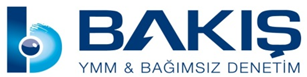 BAKIŞ YMM VE BAĞIMSIZ DENETİM A.Ş              YEMİNLİ MALİ MÜŞAVİR                     İLHAN ALKILIÇBAKIŞ MEVZUATBAKIŞ MEVZUATBAŞLIK 91 Seri No’lu Gider Vergileri Genel TebliğiSayı 2017/50ÖZET 91 Seri No’lu Gider Vergileri Genel Tebliğinde  elektronik para ve ödeme kuruluşları ile bu kuruluşların şube veya temsilcilerince yapılan ödeme hizmetlerinin vergilendirilmesine ilişkin usul ve esaslar açıklanmıştır. 11 Mart 2017 tarihli  ve 30004 sayılı Resmi Gazete’de yayımlanan 91 Seri No’lu Gider Vergileri Genel Tebliği’nde  20/6/2013 tarihli ve 6493 sayılı Ödeme ve Menkul Kıymet Mutabakat Sistemleri, Ödeme Hizmetleri ve Elektronik Para Kuruluşları Hakkında Kanun uyarınca BDDK’dan alınan faaliyet izni ile faaliyet gösteren ve bu Kanun hükümlerine göre faaliyette bulunan elektronik para ve ödeme kuruluşları ile bu kuruluşların şube veya temsilcilerince yapılan ödeme hizmetlerinin vergilendirilmesine ilişkin usul ve esaslar  belirlenmiştir. Tebliğe göre elektronik para ve ödeme kuruluşları tarafından ödeme hizmeti kullanıcısına verilen hizmet nedeniyle tahsil edilen komisyon, ücret vb. tutarların tamamı,    banka ve sigorta muameleleri vergisine tabidir. Tebliğde  BSMV matrahının hesaplanması aşağıdaki başlıklarda ele alınmıştır. -Elektronik para ve ödeme kuruluşlarının mükellefiyeti ve matrah,-Sanal POS hizmetlerinde vergilendirme ve matrah,-Elektronik para ihracına ilişkin ödeme hizmetlerinde vergilendirme ve matrah,-Para havalesi hizmetlerinde vergilendirme ve matrah,-Mobil ödeme hizmetlerinde vergilendirme ve matrah,-Fatura ödemelerine aracılık hizmetlerinde vergilendirme ve matrahTebliğ 01/04/2017 tarihinden itibaren yürürlüğe girecektir. Söz konusu Tebliğ, aşağıda verilmiştir.  11 Mart 2017 tarihli  ve 30004 sayılı Resmi Gazete’de yayımlanan 91 Seri No’lu Gider Vergileri Genel Tebliği’nde  20/6/2013 tarihli ve 6493 sayılı Ödeme ve Menkul Kıymet Mutabakat Sistemleri, Ödeme Hizmetleri ve Elektronik Para Kuruluşları Hakkında Kanun uyarınca BDDK’dan alınan faaliyet izni ile faaliyet gösteren ve bu Kanun hükümlerine göre faaliyette bulunan elektronik para ve ödeme kuruluşları ile bu kuruluşların şube veya temsilcilerince yapılan ödeme hizmetlerinin vergilendirilmesine ilişkin usul ve esaslar  belirlenmiştir. Tebliğe göre elektronik para ve ödeme kuruluşları tarafından ödeme hizmeti kullanıcısına verilen hizmet nedeniyle tahsil edilen komisyon, ücret vb. tutarların tamamı,    banka ve sigorta muameleleri vergisine tabidir. Tebliğde  BSMV matrahının hesaplanması aşağıdaki başlıklarda ele alınmıştır. -Elektronik para ve ödeme kuruluşlarının mükellefiyeti ve matrah,-Sanal POS hizmetlerinde vergilendirme ve matrah,-Elektronik para ihracına ilişkin ödeme hizmetlerinde vergilendirme ve matrah,-Para havalesi hizmetlerinde vergilendirme ve matrah,-Mobil ödeme hizmetlerinde vergilendirme ve matrah,-Fatura ödemelerine aracılık hizmetlerinde vergilendirme ve matrahTebliğ 01/04/2017 tarihinden itibaren yürürlüğe girecektir. Söz konusu Tebliğ, aşağıda verilmiştir.  